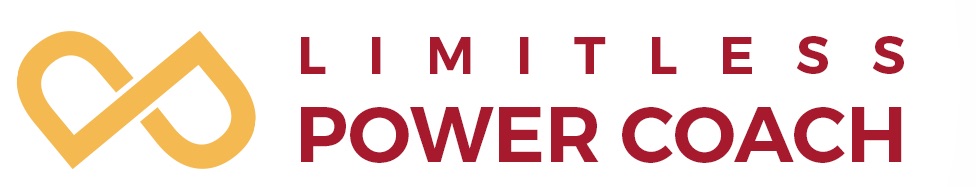 Limitless Power Coach Training & Consultancy Inc.Unit 2 2/F Intellect Bldg. Brgy. San Sebastian Mac Arthur Highway, Tarlac City, TarlacTelefax: (045) 923-1751 | Email: info@limitlesspowercoach.omMobile Numbers: (Globe) +63 977.839.3827 | (Smart) +63 949.993.9043Participant’s Registration Form YES! I / We would like to attend!EVENT TITLE: ___________________________________________ Date Issued:________________ Policies on Registration: To avail the Early Bird Discount, payment should be made on or before two (2) weeks of the training/event date unless indicated otherwise to the marketing materials.You can deposit your payment at either of the following banks: BDO F. Tanedo Tarlac 

Limitless Power Coach Training & Consultancy Inc.Savings Account No. 005880473881 


Metrobank F. Tanedo Tarlac 

Limitless Power Coach Training & Consultancy Inc. 

Account No. 522-7-52291124-7 


Scan and email deposit slip (please indicate the name/s of participant/s and training title) to confirm reservation. E-mail address: registration@limitlesspowercoach.com 3. VAT-exempted companies should provide the following: BIR Form No. 2307 (Certificate of Creditable VAT Withheld at Source), CRTE (Certificate of Registration of TAX Exemptions), and other accompanying documents or attachments. Failure to submit the said documents will result in payment of whole amount. 4. If payment will be made on-site, only cash is allowed. 5. Company checks are accepted, provided they are received at least five (5) banking days before the training/event. 6. Cancellations are accepted via fax or email. Refund amount is based on the date written cancellation notice is received: 100% refund, if 14 calendar days before the event; 50% refund, after that. However, there would be 30% processing charge from the listed amount. Non-appearance or failure to inform us of cancellation will result to forfeiture of full amount paid. If another individual will be attending in your company, please fax or email us 24 hours in advance to facilitate your delegate at the training/event. 7. If the training/event is cancelled due to fortuitous circumstances, Limitless Power Coach Training & Consultancy Inc. will either refund the registration fee paid by the participants / participating companies (but not the incidental cost such as transportation, plane ticket, hotel accommodation, and the like) or roll over the payment for the training/events of Limitless Power Coach (provided the fee is the same or the difference will be rectified) depending on the preference of the participants / participating companies. 8. As seats are limited, we only guarantee reservation to those who have paid the training/event fee before the scheduled training/event. Walk-in participants shall be waitlisted, and will only be allowed entry subject to availability of seats and training materials. 
9. Acknowledgement receipt will be provided upon payment but official receipt will be issued after the training/event. PERSONAL DATA CONSENT CLAUSEData and information in this form are permitted to be used, processed and/or managed by LIMITLESS POWER COACH TRAINING & CONSULTANCY INC. for the development of its learning events, promotions, forums and other similarly related activities.CONFORME:______________________________ Signature over Printed Name 